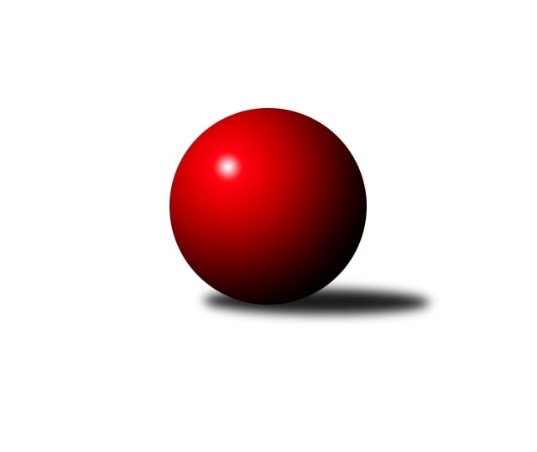 Č.10Ročník 2012/2013	3.5.2024 1. KLZ 2012/2013Statistika 10. kolaTabulka družstev:		družstvo	záp	výh	rem	proh	skore	sety	průměr	body	plné	dorážka	chyby	1.	KK Blansko	10	9	0	1	57.0 : 23.0 	(147.0 : 93.0)	3263	18	2166	1097	23.1	2.	TJ Spartak Přerov	10	8	0	2	51.0 : 29.0 	(136.5 : 103.5)	3267	16	2186	1081	18.1	3.	KK Slavia Praha	10	8	0	2	50.0 : 30.0 	(134.5 : 105.5)	3233	16	2171	1062	16.4	4.	KK Konstruktiva Praha	10	6	0	4	43.0 : 37.0 	(125.0 : 115.0)	3191	12	2146	1046	28.8	5.	SKK  Náchod	10	6	0	4	40.0 : 40.0 	(123.0 : 117.0)	3201	12	2145	1056	25.8	6.	TJ Sokol Duchcov	10	4	1	5	39.0 : 41.0 	(108.0 : 132.0)	3150	9	2136	1014	25.6	7.	TJ Sokol Husovice	10	4	0	6	39.0 : 41.0 	(117.0 : 123.0)	3148	8	2140	1008	39.1	8.	TJ Nový Jičín˝C˝	10	4	0	6	38.0 : 42.0 	(118.0 : 122.0)	3160	8	2137	1023	28.4	9.	KK Zábřeh	10	4	0	6	36.0 : 44.0 	(116.0 : 124.0)	3202	8	2148	1054	26.2	10.	TJ Neratovice	10	3	0	7	32.0 : 48.0 	(111.5 : 128.5)	3120	6	2124	996	28.3	11.	TJ Valašské Meziříčí	10	2	0	8	32.0 : 48.0 	(102.5 : 137.5)	3179	4	2152	1027	23.5	12.	TJ Lokomotiva Česká Třebová	10	1	1	8	23.0 : 57.0 	(101.0 : 139.0)	3094	3	2121	974	39.3Tabulka doma:		družstvo	záp	výh	rem	proh	skore	sety	průměr	body	maximum	minimum	1.	KK Konstruktiva Praha	6	6	0	0	36.0 : 12.0 	(85.5 : 58.5)	3210	12	3299	3136	2.	KK Slavia Praha	5	5	0	0	29.0 : 11.0 	(75.5 : 44.5)	3273	10	3321	3194	3.	KK Blansko	6	5	0	1	32.0 : 16.0 	(82.5 : 61.5)	3255	10	3306	3207	4.	TJ Spartak Přerov	6	5	0	1	31.0 : 17.0 	(81.5 : 62.5)	3315	10	3378	3280	5.	TJ Sokol Duchcov	6	4	1	1	29.0 : 19.0 	(69.5 : 74.5)	3214	9	3315	3123	6.	TJ Sokol Husovice	5	4	0	1	27.0 : 13.0 	(66.5 : 53.5)	3152	8	3327	3033	7.	TJ Nový Jičín˝C˝	4	3	0	1	20.0 : 12.0 	(53.0 : 43.0)	3119	6	3197	3024	8.	SKK  Náchod	4	3	0	1	18.0 : 14.0 	(48.5 : 47.5)	3251	6	3326	3190	9.	KK Zábřeh	4	2	0	2	16.0 : 16.0 	(48.5 : 47.5)	3171	4	3262	3104	10.	TJ Neratovice	4	2	0	2	16.0 : 16.0 	(48.0 : 48.0)	3128	4	3247	3040	11.	TJ Valašské Meziříčí	4	1	0	3	14.0 : 18.0 	(37.5 : 58.5)	3194	2	3331	3104	12.	TJ Lokomotiva Česká Třebová	6	1	0	5	13.0 : 35.0 	(59.0 : 85.0)	3209	2	3385	3133Tabulka venku:		družstvo	záp	výh	rem	proh	skore	sety	průměr	body	maximum	minimum	1.	KK Blansko	4	4	0	0	25.0 : 7.0 	(64.5 : 31.5)	3265	8	3328	3206	2.	TJ Spartak Přerov	4	3	0	1	20.0 : 12.0 	(55.0 : 41.0)	3255	6	3345	3185	3.	KK Slavia Praha	5	3	0	2	21.0 : 19.0 	(59.0 : 61.0)	3225	6	3443	3097	4.	SKK  Náchod	6	3	0	3	22.0 : 26.0 	(74.5 : 69.5)	3193	6	3354	3056	5.	KK Zábřeh	6	2	0	4	20.0 : 28.0 	(67.5 : 76.5)	3208	4	3254	3081	6.	TJ Valašské Meziříčí	6	1	0	5	18.0 : 30.0 	(65.0 : 79.0)	3177	2	3340	3048	7.	TJ Nový Jičín˝C˝	6	1	0	5	18.0 : 30.0 	(65.0 : 79.0)	3167	2	3249	3115	8.	TJ Neratovice	6	1	0	5	16.0 : 32.0 	(63.5 : 80.5)	3119	2	3220	3061	9.	TJ Lokomotiva Česká Třebová	4	0	1	3	10.0 : 22.0 	(42.0 : 54.0)	3066	1	3143	3005	10.	TJ Sokol Duchcov	4	0	0	4	10.0 : 22.0 	(38.5 : 57.5)	3135	0	3190	3056	11.	KK Konstruktiva Praha	4	0	0	4	7.0 : 25.0 	(39.5 : 56.5)	3187	0	3267	3127	12.	TJ Sokol Husovice	5	0	0	5	12.0 : 28.0 	(50.5 : 69.5)	3148	0	3191	3072Tabulka podzimní části:		družstvo	záp	výh	rem	proh	skore	sety	průměr	body	doma	venku	1.	KK Blansko	10	9	0	1	57.0 : 23.0 	(147.0 : 93.0)	3263	18 	5 	0 	1 	4 	0 	0	2.	TJ Spartak Přerov	10	8	0	2	51.0 : 29.0 	(136.5 : 103.5)	3267	16 	5 	0 	1 	3 	0 	1	3.	KK Slavia Praha	10	8	0	2	50.0 : 30.0 	(134.5 : 105.5)	3233	16 	5 	0 	0 	3 	0 	2	4.	KK Konstruktiva Praha	10	6	0	4	43.0 : 37.0 	(125.0 : 115.0)	3191	12 	6 	0 	0 	0 	0 	4	5.	SKK  Náchod	10	6	0	4	40.0 : 40.0 	(123.0 : 117.0)	3201	12 	3 	0 	1 	3 	0 	3	6.	TJ Sokol Duchcov	10	4	1	5	39.0 : 41.0 	(108.0 : 132.0)	3150	9 	4 	1 	1 	0 	0 	4	7.	TJ Sokol Husovice	10	4	0	6	39.0 : 41.0 	(117.0 : 123.0)	3148	8 	4 	0 	1 	0 	0 	5	8.	TJ Nový Jičín˝C˝	10	4	0	6	38.0 : 42.0 	(118.0 : 122.0)	3160	8 	3 	0 	1 	1 	0 	5	9.	KK Zábřeh	10	4	0	6	36.0 : 44.0 	(116.0 : 124.0)	3202	8 	2 	0 	2 	2 	0 	4	10.	TJ Neratovice	10	3	0	7	32.0 : 48.0 	(111.5 : 128.5)	3120	6 	2 	0 	2 	1 	0 	5	11.	TJ Valašské Meziříčí	10	2	0	8	32.0 : 48.0 	(102.5 : 137.5)	3179	4 	1 	0 	3 	1 	0 	5	12.	TJ Lokomotiva Česká Třebová	10	1	1	8	23.0 : 57.0 	(101.0 : 139.0)	3094	3 	1 	0 	5 	0 	1 	3Tabulka jarní části:		družstvo	záp	výh	rem	proh	skore	sety	průměr	body	doma	venku	1.	KK Zábřeh	0	0	0	0	0.0 : 0.0 	(0.0 : 0.0)	0	0 	0 	0 	0 	0 	0 	0 	2.	KK Slavia Praha	0	0	0	0	0.0 : 0.0 	(0.0 : 0.0)	0	0 	0 	0 	0 	0 	0 	0 	3.	TJ Sokol Duchcov	0	0	0	0	0.0 : 0.0 	(0.0 : 0.0)	0	0 	0 	0 	0 	0 	0 	0 	4.	TJ Spartak Přerov	0	0	0	0	0.0 : 0.0 	(0.0 : 0.0)	0	0 	0 	0 	0 	0 	0 	0 	5.	TJ Neratovice	0	0	0	0	0.0 : 0.0 	(0.0 : 0.0)	0	0 	0 	0 	0 	0 	0 	0 	6.	TJ Nový Jičín˝C˝	0	0	0	0	0.0 : 0.0 	(0.0 : 0.0)	0	0 	0 	0 	0 	0 	0 	0 	7.	TJ Lokomotiva Česká Třebová	0	0	0	0	0.0 : 0.0 	(0.0 : 0.0)	0	0 	0 	0 	0 	0 	0 	0 	8.	TJ Valašské Meziříčí	0	0	0	0	0.0 : 0.0 	(0.0 : 0.0)	0	0 	0 	0 	0 	0 	0 	0 	9.	SKK  Náchod	0	0	0	0	0.0 : 0.0 	(0.0 : 0.0)	0	0 	0 	0 	0 	0 	0 	0 	10.	KK Konstruktiva Praha	0	0	0	0	0.0 : 0.0 	(0.0 : 0.0)	0	0 	0 	0 	0 	0 	0 	0 	11.	TJ Sokol Husovice	0	0	0	0	0.0 : 0.0 	(0.0 : 0.0)	0	0 	0 	0 	0 	0 	0 	0 	12.	KK Blansko	0	0	0	0	0.0 : 0.0 	(0.0 : 0.0)	0	0 	0 	0 	0 	0 	0 	0 Zisk bodů pro družstvo:		jméno hráče	družstvo	body	zápasy	v %	dílčí body	sety	v %	1.	Olga Bučková 	KK Zábřeh 	10	/	10	(100%)	29	/	40	(73%)	2.	Naděžda Dobešová 	KK Slavia Praha 	9	/	10	(90%)	31	/	40	(78%)	3.	Lucie Nevřivová 	KK Blansko  	9	/	10	(90%)	26.5	/	40	(66%)	4.	Soňa Daňková 	KK Blansko  	8	/	10	(80%)	25.5	/	40	(64%)	5.	Petra Najmanová 	KK Konstruktiva Praha  	7	/	9	(78%)	24.5	/	36	(68%)	6.	Kateřina Fajdeková 	TJ Spartak Přerov 	7	/	9	(78%)	23.5	/	36	(65%)	7.	Natálie Topičová 	TJ Valašské Meziříčí 	7	/	9	(78%)	22	/	36	(61%)	8.	Markéta Jandíková 	TJ Valašské Meziříčí 	7	/	9	(78%)	22	/	36	(61%)	9.	Lenka Kalová st.	KK Blansko  	7	/	10	(70%)	27.5	/	40	(69%)	10.	Aneta Cvejnová 	SKK  Náchod 	7	/	10	(70%)	25.5	/	40	(64%)	11.	Nikol Plačková 	TJ Sokol Duchcov 	7	/	10	(70%)	23	/	40	(58%)	12.	Michaela Sedláčková 	TJ Spartak Přerov 	6	/	8	(75%)	20	/	32	(63%)	13.	Šárka Marková 	KK Slavia Praha 	6	/	9	(67%)	23.5	/	36	(65%)	14.	Zdeňka Ševčíková 	KK Blansko  	6	/	9	(67%)	23	/	36	(64%)	15.	Renata Vystrčilová 	TJ Neratovice 	6	/	9	(67%)	18	/	36	(50%)	16.	Markéta Hofmanová 	TJ Sokol Duchcov 	6	/	9	(67%)	15.5	/	36	(43%)	17.	Martina Hrdinová 	TJ Nový Jičín˝C˝ 	6	/	10	(60%)	27	/	40	(68%)	18.	Veronika Plasová 	KK Konstruktiva Praha  	6	/	10	(60%)	24.5	/	40	(61%)	19.	Michaela Kučerová 	SKK  Náchod 	6	/	10	(60%)	24	/	40	(60%)	20.	Lenka Hrdinová 	TJ Nový Jičín˝C˝ 	6	/	10	(60%)	23	/	40	(58%)	21.	Lucie Holubová 	TJ Neratovice 	6	/	10	(60%)	21.5	/	40	(54%)	22.	Zuzana Musilová 	KK Blansko  	5	/	7	(71%)	20.5	/	28	(73%)	23.	Markéta Gabrhelová 	TJ Sokol Husovice 	5	/	8	(63%)	17.5	/	32	(55%)	24.	Renata Konečná 	TJ Sokol Husovice 	5	/	8	(63%)	17	/	32	(53%)	25.	Kristýna Strouhalová 	TJ Spartak Přerov 	5	/	8	(63%)	16.5	/	32	(52%)	26.	Andrea Jánová 	TJ Lokomotiva Česká Třebová 	5	/	8	(63%)	14.5	/	32	(45%)	27.	Jana Holubová 	TJ Spartak Přerov 	5	/	9	(56%)	23	/	36	(64%)	28.	Hana Viewegová 	KK Konstruktiva Praha  	5	/	9	(56%)	20.5	/	36	(57%)	29.	Kamila Katzerová 	TJ Spartak Přerov 	5	/	9	(56%)	20	/	36	(56%)	30.	Gabriela Helisová 	TJ Spartak Přerov 	5	/	9	(56%)	20	/	36	(56%)	31.	Jana Hrouzová 	KK Konstruktiva Praha  	5	/	9	(56%)	19	/	36	(53%)	32.	Marie Kolářová 	TJ Nový Jičín˝C˝ 	5	/	9	(56%)	17	/	36	(47%)	33.	Kateřina Kolářová 	TJ Lokomotiva Česká Třebová 	5	/	9	(56%)	15.5	/	36	(43%)	34.	Pavlína Procházková 	TJ Sokol Husovice 	5	/	9	(56%)	15.5	/	36	(43%)	35.	Jitka Killarová 	KK Zábřeh 	5	/	9	(56%)	14	/	36	(39%)	36.	Zuzana Kolaříková 	TJ Sokol Husovice 	5	/	10	(50%)	20	/	40	(50%)	37.	Zdenka Černá 	TJ Neratovice 	5	/	10	(50%)	18	/	40	(45%)	38.	Běla Wollerová 	TJ Sokol Husovice 	4	/	6	(67%)	16	/	24	(67%)	39.	Lucie Kaucká 	TJ Lokomotiva Česká Třebová 	4	/	7	(57%)	17	/	28	(61%)	40.	Adéla Kolaříková 	TJ Sokol Duchcov 	4	/	7	(57%)	16.5	/	28	(59%)	41.	Petra Abelová 	TJ Nový Jičín˝C˝ 	4	/	7	(57%)	15	/	28	(54%)	42.	Blanka Mizerová 	KK Slavia Praha 	4	/	8	(50%)	19	/	32	(59%)	43.	Šárka Majerová 	SKK  Náchod 	4	/	8	(50%)	15.5	/	32	(48%)	44.	Simona Koutníková 	TJ Sokol Duchcov 	4	/	9	(44%)	20	/	36	(56%)	45.	Ludmila Johnová 	TJ Lokomotiva Česká Třebová 	4	/	9	(44%)	18	/	36	(50%)	46.	Petra Jechová 	TJ Neratovice 	4	/	10	(40%)	23.5	/	40	(59%)	47.	Helena Gruszková 	KK Slavia Praha 	4	/	10	(40%)	18.5	/	40	(46%)	48.	Vlasta Kohoutová 	KK Slavia Praha 	4	/	10	(40%)	16	/	40	(40%)	49.	Jana Račková 	KK Slavia Praha 	3	/	3	(100%)	10	/	12	(83%)	50.	Ivana Majerová 	TJ Sokol Husovice 	3	/	5	(60%)	8.5	/	20	(43%)	51.	Kateřina Kohoutová 	KK Konstruktiva Praha  	3	/	5	(60%)	8.5	/	20	(43%)	52.	Soňa Lahodová 	KK Blansko  	3	/	6	(50%)	12	/	24	(50%)	53.	Alena Šmídová 	TJ Sokol Duchcov 	3	/	6	(50%)	11	/	24	(46%)	54.	Dana Wiedermannová 	KK Zábřeh 	3	/	7	(43%)	13	/	28	(46%)	55.	Lucie Moravcová 	SKK  Náchod 	3	/	7	(43%)	11	/	28	(39%)	56.	Magdalena Holecová 	TJ Sokol Duchcov 	3	/	7	(43%)	10.5	/	28	(38%)	57.	Romana Švubová 	KK Zábřeh 	3	/	8	(38%)	17.5	/	32	(55%)	58.	Eva Kopřivová 	KK Konstruktiva Praha  	3	/	8	(38%)	16.5	/	32	(52%)	59.	Ilona Bezdíčková 	SKK  Náchod 	3	/	8	(38%)	16	/	32	(50%)	60.	Lenka Horňáková 	KK Zábřeh 	3	/	8	(38%)	15.5	/	32	(48%)	61.	Veronika Štáblová 	TJ Sokol Husovice 	3	/	8	(38%)	15	/	32	(47%)	62.	Alena Kantnerová 	TJ Valašské Meziříčí 	3	/	8	(38%)	11	/	32	(34%)	63.	Dana Adamů 	SKK  Náchod 	3	/	9	(33%)	17	/	36	(47%)	64.	Vendula Šebková 	TJ Valašské Meziříčí 	3	/	9	(33%)	16	/	36	(44%)	65.	Dana Viková 	TJ Nový Jičín˝C˝ 	3	/	9	(33%)	14	/	36	(39%)	66.	Ivana Březinová 	TJ Neratovice 	3	/	10	(30%)	16.5	/	40	(41%)	67.	Klára Pekařová 	TJ Lokomotiva Česká Třebová 	3	/	10	(30%)	16	/	40	(40%)	68.	Vladimíra Šťastná 	KK Slavia Praha 	2	/	2	(100%)	5	/	8	(63%)	69.	Linda Utíkalová 	SKK  Náchod 	2	/	2	(100%)	5	/	8	(63%)	70.	Petra Vlčková 	SKK  Náchod 	2	/	5	(40%)	8	/	20	(40%)	71.	Lucie Pavelková 	TJ Valašské Meziříčí 	2	/	5	(40%)	7	/	20	(35%)	72.	Martina Janyšková 	TJ Spartak Přerov 	2	/	6	(33%)	13	/	24	(54%)	73.	Klára Zubajová 	TJ Valašské Meziříčí 	2	/	6	(33%)	10.5	/	24	(44%)	74.	Nela Pristandová 	TJ Nový Jičín˝C˝ 	2	/	6	(33%)	8	/	24	(33%)	75.	Olga Ollingerová 	KK Zábřeh 	2	/	7	(29%)	12	/	28	(43%)	76.	Lenka Kubová 	KK Zábřeh 	2	/	7	(29%)	11	/	28	(39%)	77.	Martina Čapková 	KK Konstruktiva Praha  	2	/	7	(29%)	10.5	/	28	(38%)	78.	Růžena Smrčková 	KK Slavia Praha 	2	/	8	(25%)	11.5	/	32	(36%)	79.	Martina Zimáková 	TJ Valašské Meziříčí 	2	/	8	(25%)	8	/	32	(25%)	80.	Eva Landová 	TJ Neratovice 	1	/	1	(100%)	2	/	4	(50%)	81.	Jana Volková 	TJ Valašské Meziříčí 	1	/	1	(100%)	2	/	4	(50%)	82.	Barbora Křenková 	TJ Valašské Meziříčí 	1	/	2	(50%)	4	/	8	(50%)	83.	Monika Trdá 	TJ Sokol Husovice 	1	/	3	(33%)	4	/	12	(33%)	84.	Iva Boučková 	TJ Sokol Duchcov 	1	/	5	(20%)	7.5	/	20	(38%)	85.	Dana Musilová 	KK Blansko  	1	/	6	(17%)	10	/	24	(42%)	86.	Michaela Nožičková 	TJ Nový Jičín˝C˝ 	1	/	7	(14%)	11	/	28	(39%)	87.	Eva Dvorská 	TJ Neratovice 	1	/	10	(10%)	12	/	40	(30%)	88.	Petra Sedláčková 	TJ Spartak Přerov 	0	/	1	(0%)	0.5	/	4	(13%)	89.	Miroslava Žáková 	TJ Sokol Duchcov 	0	/	1	(0%)	0	/	4	(0%)	90.	Hana Rubišarová 	TJ Lokomotiva Česká Třebová 	0	/	3	(0%)	4	/	12	(33%)	91.	Eva Sedláková 	TJ Lokomotiva Česká Třebová 	0	/	4	(0%)	3	/	16	(19%)	92.	Růžena Svobodová 	TJ Sokol Duchcov 	0	/	4	(0%)	1	/	16	(6%)	93.	Alena Holcová 	TJ Lokomotiva Česká Třebová 	0	/	6	(0%)	7.5	/	24	(31%)Průměry na kuželnách:		kuželna	průměr	plné	dorážka	chyby	výkon na hráče	1.	TJ Spartak Přerov, 1-6	3273	2189	1084	23.3	(545.5)	2.	TJ Lokomotiva Česká Třebová, 1-4	3249	2192	1056	30.3	(541.5)	3.	SKK Nachod, 1-4	3241	2178	1063	25.3	(540.3)	4.	TJ Valašské Meziříčí, 1-4	3222	2165	1056	24.5	(537.0)	5.	KK Slavia Praha, 1-4	3216	2146	1070	20.3	(536.2)	6.	KK Blansko, 1-6	3212	2164	1048	26.8	(535.5)	7.	Duchcov, 1-4	3205	2165	1040	28.8	(534.2)	8.	KK Zábřeh, 1-4	3165	2132	1032	24.0	(527.5)	9.	KK Konstruktiva Praha, 1-6	3156	2147	1009	32.0	(526.1)	10.	TJ Neratovice, 1-2	3128	2100	1027	25.6	(521.4)	11.	TJ Sokol Husovice, 1-4	3121	2122	999	32.6	(520.3)	12.	TJ Nový Jičín, 1-4	3106	2104	1001	26.0	(517.8)Nejlepší výkony na kuželnách:TJ Spartak Přerov, 1-6KK Slavia Praha	3443	8. kolo	Naděžda Dobešová 	KK Slavia Praha	606	8. koloTJ Spartak Přerov	3378	1. kolo	Kamila Katzerová 	TJ Spartak Přerov	591	5. koloTJ Spartak Přerov	3332	6. kolo	Šárka Marková 	KK Slavia Praha	591	8. koloTJ Spartak Přerov	3311	5. kolo	Jana Holubová 	TJ Spartak Přerov	586	6. koloTJ Spartak Přerov	3308	8. kolo	Helena Gruszková 	KK Slavia Praha	583	8. koloTJ Spartak Přerov	3280	10. kolo	Michaela Sedláčková 	TJ Spartak Přerov	581	3. koloTJ Spartak Přerov	3280	3. kolo	Kamila Katzerová 	TJ Spartak Přerov	580	1. koloKK Konstruktiva Praha 	3267	3. kolo	Jana Holubová 	TJ Spartak Přerov	578	1. koloTJ Nový Jičín˝C˝	3192	1. kolo	Martina Hrdinová 	TJ Nový Jičín˝C˝	576	1. koloTJ Sokol Husovice	3191	5. kolo	Jana Hrouzová 	KK Konstruktiva Praha 	575	3. koloTJ Lokomotiva Česká Třebová, 1-4TJ Lokomotiva Česká Třebová	3385	3. kolo	Ludmila Johnová 	TJ Lokomotiva Česká Třebová	616	3. koloTJ Spartak Přerov	3345	4. kolo	Zdeňka Ševčíková 	KK Blansko 	599	6. koloTJ Valašské Meziříčí	3340	1. kolo	Kamila Katzerová 	TJ Spartak Přerov	587	4. koloKK Blansko 	3328	6. kolo	Klára Zubajová 	TJ Valašské Meziříčí	585	1. koloSKK  Náchod	3325	8. kolo	Ilona Bezdíčková 	SKK  Náchod	583	8. koloTJ Lokomotiva Česká Třebová	3254	1. kolo	Kateřina Kolářová 	TJ Lokomotiva Česká Třebová	581	3. koloKK Zábřeh	3230	10. kolo	Olga Bučková 	KK Zábřeh	574	10. koloTJ Lokomotiva Česká Třebová	3194	8. kolo	Klára Pekařová 	TJ Lokomotiva Česká Třebová	574	1. koloTJ Sokol Husovice	3167	3. kolo	Zuzana Kolaříková 	TJ Sokol Husovice	570	3. koloTJ Lokomotiva Česká Třebová	3151	10. kolo	Ludmila Johnová 	TJ Lokomotiva Česká Třebová	569	6. koloSKK Nachod, 1-4SKK  Náchod	3326	7. kolo	Aneta Cvejnová 	SKK  Náchod	584	7. koloTJ Nový Jičín˝C˝	3249	5. kolo	Šárka Majerová 	SKK  Náchod	578	5. koloSKK  Náchod	3248	9. kolo	Martina Hrdinová 	TJ Nový Jičín˝C˝	574	5. koloTJ Spartak Přerov	3243	9. kolo	Veronika Plasová 	KK Konstruktiva Praha 	574	7. koloSKK  Náchod	3240	5. kolo	Kamila Katzerová 	TJ Spartak Přerov	573	9. koloTJ Neratovice	3220	3. kolo	Aneta Cvejnová 	SKK  Náchod	569	9. koloKK Konstruktiva Praha 	3216	7. kolo	Šárka Majerová 	SKK  Náchod	568	7. koloSKK  Náchod	3190	3. kolo	Michaela Kučerová 	SKK  Náchod	567	7. kolo		. kolo	Michaela Kučerová 	SKK  Náchod	562	9. kolo		. kolo	Dana Viková 	TJ Nový Jičín˝C˝	561	5. koloTJ Valašské Meziříčí, 1-4SKK  Náchod	3354	6. kolo	Šárka Majerová 	SKK  Náchod	595	6. koloTJ Valašské Meziříčí	3331	8. kolo	Markéta Jandíková 	TJ Valašské Meziříčí	592	8. koloKK Zábřeh	3254	8. kolo	Lucie Pavelková 	TJ Valašské Meziříčí	591	8. koloKK Blansko 	3206	4. kolo	Olga Bučková 	KK Zábřeh	582	8. koloTJ Valašské Meziříčí	3205	6. kolo	Markéta Jandíková 	TJ Valašské Meziříčí	581	6. koloTJ Spartak Přerov	3185	2. kolo	Lucie Nevřivová 	KK Blansko 	573	4. koloTJ Valašské Meziříčí	3137	4. kolo	Michaela Kučerová 	SKK  Náchod	572	6. koloTJ Valašské Meziříčí	3104	2. kolo	Natálie Topičová 	TJ Valašské Meziříčí	561	6. kolo		. kolo	Dana Adamů 	SKK  Náchod	557	6. kolo		. kolo	Natálie Topičová 	TJ Valašské Meziříčí	555	4. koloKK Slavia Praha, 1-4KK Slavia Praha	3321	9. kolo	Olga Bučková 	KK Zábřeh	602	3. koloKK Slavia Praha	3306	3. kolo	Naděžda Dobešová 	KK Slavia Praha	592	9. koloKK Slavia Praha	3287	1. kolo	Šárka Marková 	KK Slavia Praha	582	9. koloKK Slavia Praha	3256	5. kolo	Šárka Marková 	KK Slavia Praha	576	3. koloKK Zábřeh	3241	3. kolo	Jitka Killarová 	KK Zábřeh	573	3. koloKK Slavia Praha	3194	7. kolo	Šárka Marková 	KK Slavia Praha	571	1. koloTJ Sokol Duchcov	3190	9. kolo	Jana Račková 	KK Slavia Praha	568	1. koloTJ Lokomotiva Česká Třebová	3143	7. kolo	Nikol Plačková 	TJ Sokol Duchcov	567	9. koloTJ Valašské Meziříčí	3131	5. kolo	Blanka Mizerová 	KK Slavia Praha	562	3. koloSKK  Náchod	3100	1. kolo	Šárka Marková 	KK Slavia Praha	562	7. koloKK Blansko, 1-6KK Blansko 	3306	1. kolo	Lenka Kalová st.	KK Blansko 	602	1. koloKK Blansko 	3290	5. kolo	Lenka Kalová st.	KK Blansko 	585	10. koloKK Blansko 	3268	10. kolo	Zdeňka Ševčíková 	KK Blansko 	584	1. koloKK Slavia Praha	3258	10. kolo	Zdeňka Ševčíková 	KK Blansko 	582	7. koloTJ Spartak Přerov	3245	7. kolo	Lucie Nevřivová 	KK Blansko 	582	1. koloKK Blansko 	3234	7. kolo	Veronika Plasová 	KK Konstruktiva Praha 	581	5. koloKK Blansko 	3227	9. kolo	Lenka Kalová st.	KK Blansko 	581	9. koloKK Blansko 	3207	3. kolo	Zdeňka Ševčíková 	KK Blansko 	576	5. koloTJ Nový Jičín˝C˝	3141	3. kolo	Lenka Kalová st.	KK Blansko 	574	5. koloKK Konstruktiva Praha 	3136	5. kolo	Eva Kopřivová 	KK Konstruktiva Praha 	574	5. koloDuchcov, 1-4KK Blansko 	3318	8. kolo	Markéta Hofmanová 	TJ Sokol Duchcov	614	3. koloTJ Sokol Duchcov	3315	3. kolo	Simona Koutníková 	TJ Sokol Duchcov	603	3. koloTJ Sokol Duchcov	3266	1. kolo	Nikol Plačková 	TJ Sokol Duchcov	587	10. koloKK Zábřeh	3247	1. kolo	Nikol Plačková 	TJ Sokol Duchcov	585	1. koloTJ Sokol Duchcov	3235	7. kolo	Markéta Hofmanová 	TJ Sokol Duchcov	579	7. koloTJ Valašské Meziříčí	3225	3. kolo	Olga Bučková 	KK Zábřeh	579	1. koloTJ Sokol Husovice	3185	7. kolo	Lenka Kubová 	KK Zábřeh	574	1. koloTJ Sokol Duchcov	3183	8. kolo	Soňa Lahodová 	KK Blansko 	572	8. koloTJ Sokol Duchcov	3164	10. kolo	Alena Kantnerová 	TJ Valašské Meziříčí	568	3. koloSKK  Náchod	3135	10. kolo	Aneta Cvejnová 	SKK  Náchod	567	10. koloKK Zábřeh, 1-4KK Zábřeh	3262	9. kolo	Zuzana Musilová 	KK Blansko 	612	2. koloKK Blansko 	3207	2. kolo	Jitka Killarová 	KK Zábřeh	589	9. koloSKK  Náchod	3187	4. kolo	Olga Bučková 	KK Zábřeh	576	4. koloKK Zábřeh	3163	4. kolo	Olga Bučková 	KK Zábřeh	565	7. koloKK Zábřeh	3156	7. kolo	Olga Bučková 	KK Zábřeh	561	9. koloKK Konstruktiva Praha 	3127	9. kolo	Šárka Majerová 	SKK  Náchod	559	4. koloTJ Nový Jičín˝C˝	3115	7. kolo	Martina Hrdinová 	TJ Nový Jičín˝C˝	552	7. koloKK Zábřeh	3104	2. kolo	Veronika Plasová 	KK Konstruktiva Praha 	550	9. kolo		. kolo	Romana Švubová 	KK Zábřeh	548	9. kolo		. kolo	Jitka Killarová 	KK Zábřeh	544	4. koloKK Konstruktiva Praha, 1-6KK Konstruktiva Praha 	3299	10. kolo	Veronika Plasová 	KK Konstruktiva Praha 	592	10. koloKK Konstruktiva Praha 	3248	6. kolo	Petra Najmanová 	KK Konstruktiva Praha 	586	8. koloKK Slavia Praha	3224	6. kolo	Petra Najmanová 	KK Konstruktiva Praha 	580	1. koloKK Konstruktiva Praha 	3207	8. kolo	Naděžda Dobešová 	KK Slavia Praha	579	6. koloKK Konstruktiva Praha 	3196	1. kolo	Jana Hrouzová 	KK Konstruktiva Praha 	574	6. koloKK Konstruktiva Praha 	3172	2. kolo	Veronika Plasová 	KK Konstruktiva Praha 	570	2. koloTJ Nový Jičín˝C˝	3140	10. kolo	Jana Hrouzová 	KK Konstruktiva Praha 	569	10. koloKK Konstruktiva Praha 	3136	4. kolo	Martina Hrdinová 	TJ Nový Jičín˝C˝	560	10. koloTJ Neratovice	3085	8. kolo	Hana Viewegová 	KK Konstruktiva Praha 	557	8. koloTJ Sokol Husovice	3072	1. kolo	Martina Čapková 	KK Konstruktiva Praha 	554	6. koloTJ Neratovice, 1-2TJ Neratovice	3247	7. kolo	Vendula Šebková 	TJ Valašské Meziříčí	582	7. koloTJ Valašské Meziříčí	3217	7. kolo	Petra Jechová 	TJ Neratovice	573	7. koloKK Zábřeh	3193	5. kolo	Markéta Jandíková 	TJ Valašské Meziříčí	569	7. koloTJ Neratovice	3157	5. kolo	Olga Bučková 	KK Zábřeh	559	5. koloKK Slavia Praha	3097	2. kolo	Klára Zubajová 	TJ Valašské Meziříčí	557	7. koloTJ Neratovice	3069	9. kolo	Zdenka Černá 	TJ Neratovice	554	5. koloTJ Neratovice	3040	2. kolo	Lucie Holubová 	TJ Neratovice	552	7. koloTJ Lokomotiva Česká Třebová	3005	9. kolo	Lucie Holubová 	TJ Neratovice	551	2. kolo		. kolo	Zdenka Černá 	TJ Neratovice	551	7. kolo		. kolo	Lenka Horňáková 	KK Zábřeh	550	5. koloTJ Sokol Husovice, 1-4TJ Sokol Husovice	3327	6. kolo	Aneta Cvejnová 	SKK  Náchod	570	2. koloTJ Nový Jičín˝C˝	3164	8. kolo	Pavlína Procházková 	TJ Sokol Husovice	569	6. koloTJ Sokol Husovice	3155	4. kolo	Lenka Hrdinová 	TJ Nový Jičín˝C˝	567	8. koloTJ Sokol Husovice	3134	2. kolo	Veronika Štáblová 	TJ Sokol Husovice	566	6. koloTJ Sokol Husovice	3109	10. kolo	Ivana Březinová 	TJ Neratovice	561	4. koloTJ Valašské Meziříčí	3098	10. kolo	Martina Hrdinová 	TJ Nový Jičín˝C˝	558	8. koloKK Zábřeh	3081	6. kolo	Markéta Gabrhelová 	TJ Sokol Husovice	553	10. koloTJ Neratovice	3061	4. kolo	Markéta Gabrhelová 	TJ Sokol Husovice	552	6. koloSKK  Náchod	3056	2. kolo	Pavlína Procházková 	TJ Sokol Husovice	550	2. koloTJ Sokol Husovice	3033	8. kolo	Renata Konečná 	TJ Sokol Husovice	550	6. koloTJ Nový Jičín, 1-4TJ Nový Jičín˝C˝	3197	2. kolo	Lenka Hrdinová 	TJ Nový Jičín˝C˝	584	2. koloTJ Nový Jičín˝C˝	3130	6. kolo	Petra Abelová 	TJ Nový Jičín˝C˝	556	9. koloTJ Nový Jičín˝C˝	3124	9. kolo	Nikol Plačková 	TJ Sokol Duchcov	555	2. koloTJ Sokol Duchcov	3122	2. kolo	Martina Hrdinová 	TJ Nový Jičín˝C˝	554	6. koloKK Slavia Praha	3105	4. kolo	Lucie Holubová 	TJ Neratovice	551	6. koloTJ Neratovice	3103	6. kolo	Naděžda Dobešová 	KK Slavia Praha	550	4. koloTJ Valašské Meziříčí	3048	9. kolo	Petra Abelová 	TJ Nový Jičín˝C˝	550	2. koloTJ Nový Jičín˝C˝	3024	4. kolo	Martina Hrdinová 	TJ Nový Jičín˝C˝	548	9. kolo		. kolo	Lenka Hrdinová 	TJ Nový Jičín˝C˝	546	6. kolo		. kolo	Petra Jechová 	TJ Neratovice	545	6. koloČetnost výsledků:	8.0 : 0.0	1x	7.0 : 1.0	9x	6.0 : 2.0	16x	5.0 : 3.0	15x	4.0 : 4.0	1x	3.0 : 5.0	4x	2.0 : 6.0	9x	1.0 : 7.0	5x